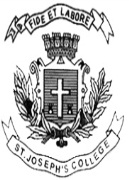  ST. JOSEPH’S COLLEGE (AUTONOMOUS), BENGALURU-27M.S.W - II SEMESTERSEMESTER EXAMINATION: JULY 2022SW 8421 - Social Welfare AdministrationTime- 2 ½ hrs		                                     	                    	    Max Marks-70This question paper contains ONE printed page and THREE partsPart IAnswer any FIVE questions.							5 x 5 = 25	Describe the concept of administration.Write a note on POSDCORB,Explain the concept of Public Relations.Write a note on the Societies Registration Act.Why is fundraising an essential component of project management?Explain the importance of the National Policy on Adult Education. Teamwork is a critical organisational skill- Comment. PART IIAnswer any THREE questions. 						        3 X 10 = 30 Differentiate between Social Welfare Administration and Public Administration.Write a note on the Trust Act, 1882. Explain the concept of Cost Benefit Analysis.Discuss the importance of social security.  Briefly explain the importance of communication in an organisation. PART IIIAnswer any ONE question. 						        1 X 15 = 15 Social welfare is necessary for the success of any nation- Comment. Successful social policies are key for development- Discuss. 